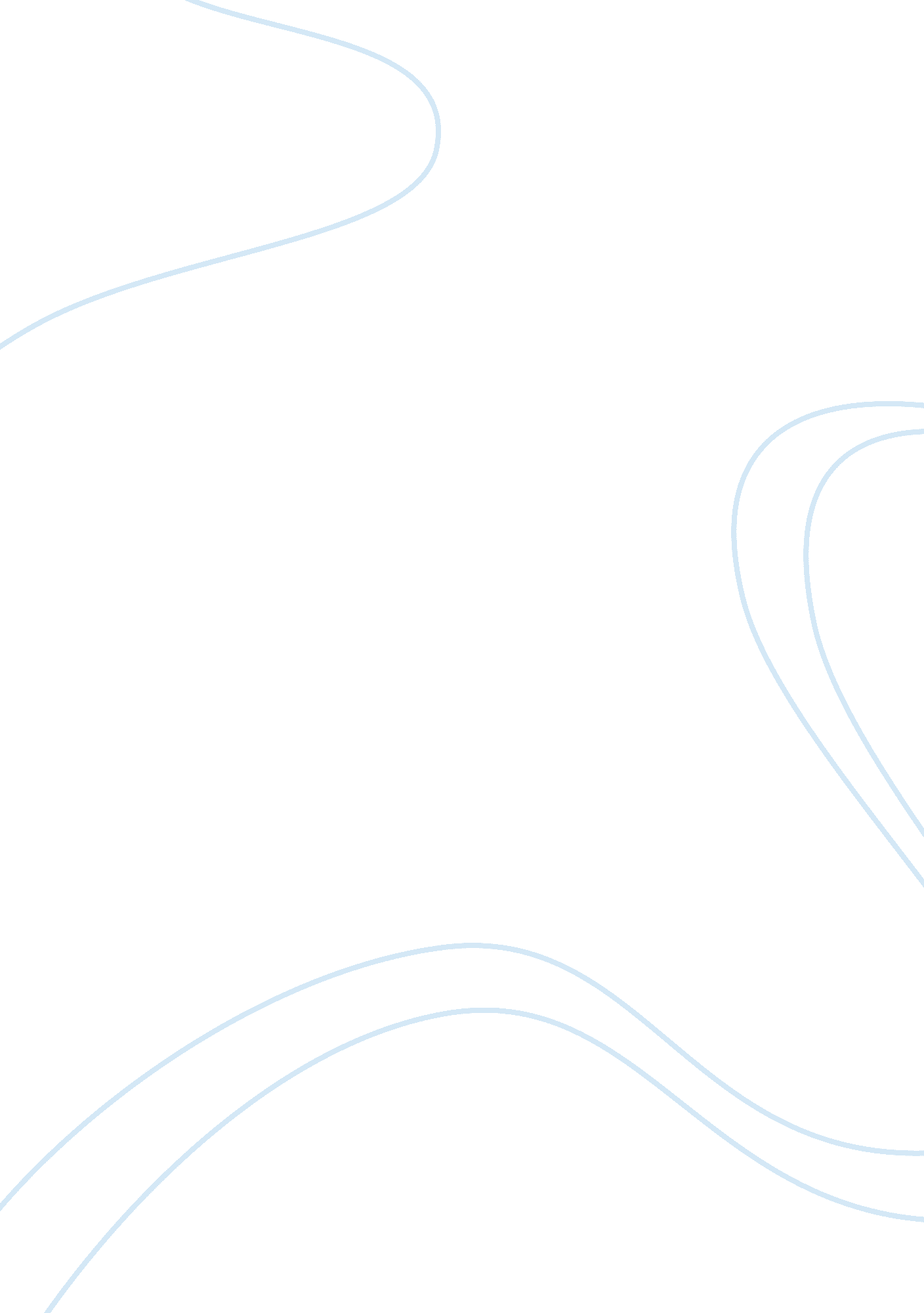 Understanding human behavior and the social environmentSociology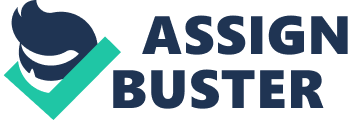 My family has historically believed ensuring high morality levels. For this reason, they take time to teach us some of the most basic moral principles necessary for enabling us to live a fulfilling life. This makes the day special. 
Some of the factors that have shaped my personal and family history emanate from high religious values. The family’s social life is based on the creation of an appropriate self-image, which has had an influence on my friendships, thereby determining my identity in society. Traditionally, the meeting we have with our family members in my grandparents’ home essentially enables us to uphold moral values, most importantly providing us with skills that enable us to take care of some of the personal differences we might be having between us. This consideration comprises of one of the aspects that have molded me into being a responsible individual. Conversely, the tradition has made it possible for the family to exercise responsibility over the lives of other members, making it possible for everyone to lead fulfilling lives. 